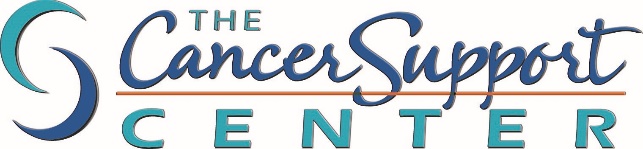 Write a Poem below about what you find healing or inspiring